Об организации работы по противодействию коррупции в Администрации города Иванова, в муниципальных учреждениях и предприятиях муниципального образования городской округ ИвановоВ соответствии со статьей 13.3 Федерального закона от 25.12.2008 № 273-ФЗ «О противодействии коррупции», в целях формирования единого подхода к обеспечению работы по профилактике и противодействию коррупции в Администрации города Иванова, в муниципальных учреждениях и предприятиях муниципального образования городской округ Иваново, руководствуясь пунктом 19 части 3 статьи 44 Устава города Иванова, Администрация города Иванова постановляет:1. Утвердить перечень типовых обязанностей лиц, ответственных за работу по профилактике коррупционных и иных правонарушений в Администрации города Иванова (приложение № 1).2. Утвердить типовые требования к организации работы по противодействию коррупции в муниципальных учреждениях и предприятиях муниципального образования городской округ Иваново (приложение № 2).3. Утвердить типовые формы документов, регламентирующих вопросы предупреждения и противодействия коррупции в муниципальных учреждениях муниципального образования городской округ Иваново:антикоррупционной политики муниципального учреждения (приложение № 3);плана противодействия коррупции муниципального учреждения (приложение № 4);кодекса этики и служебного поведения работников муниципального учреждения (приложение № 5);положения о порядке уведомления работодателя о фактах обращения в целях склонения к совершению коррупционных правонарушений (приложение № 6);положения о конфликте интересов (приложение № 7);порядка уведомления работодателя о конфликте интересов (приложение № 8).4. Установить, что управление муниципальной службы и кадров Администрации города Иванова является структурным подразделением Администрации города Иванова, уполномоченным на:
координацию деятельности структурных подразделений Администрации города Иванова по организации работы по противодействию коррупции в подведомственных муниципальных учреждениях;
контроль за соблюдением законодательства Российской Федерации о противодействии коррупции в муниципальных учреждениях, подведомственных Администрации города Иванова и ее структурным подразделениям.5. Руководителям структурных подразделений Администрации города Иванова, наделенных правами юридического лица, в месячный срок со дня вступления в силу настоящего постановления:
организовать работу по внесению изменений в должностные инструкции лиц, ответственных за работу по профилактике коррупционных и иных правонарушений, согласно типовым обязанностям, указанным в пункте 1 настоящего постановления; довести Типовые требования, указанные в пункте 2 настоящего постановления, до сведения руководителей соответствующих подведомственных учреждений и предприятий; обеспечить утверждение руководителями подведомственных муниципальных учреждений документов для организации работы по противодействию коррупции в соответствии с типовыми формами, указанными в пункте 3 настоящего постановления.6. Рекомендовать руководителям муниципальных предприятий муниципального образования городской округ Иваново в месячный срок со дня вступления в силу настоящего постановления организовать работу по противодействию коррупции, подготовке и принятию правовых актов в соответствии Типовыми требованиями, указанными в пункте 2 настоящего постановления.7. Настоящее постановление вступает в силу со дня его официального опубликования.8. Опубликовать настоящее постановление в сборнике «Правовой вестник города Иванова» и разместить на официальном сайте Администрации города Иванова в сети Интернет.
Глава города Иванова В.Н. Шарыпов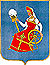 